Lange Nacht der Hotel Bars / Empfang CocktailSparkling Wild Cherry ZutatenRussian Wild Berry 8clRiesling Sekt 8clKirsche-Giffard Sirup 2clGarnitur: Minze, Himbeer, Bormbeer Glas: Sektkelch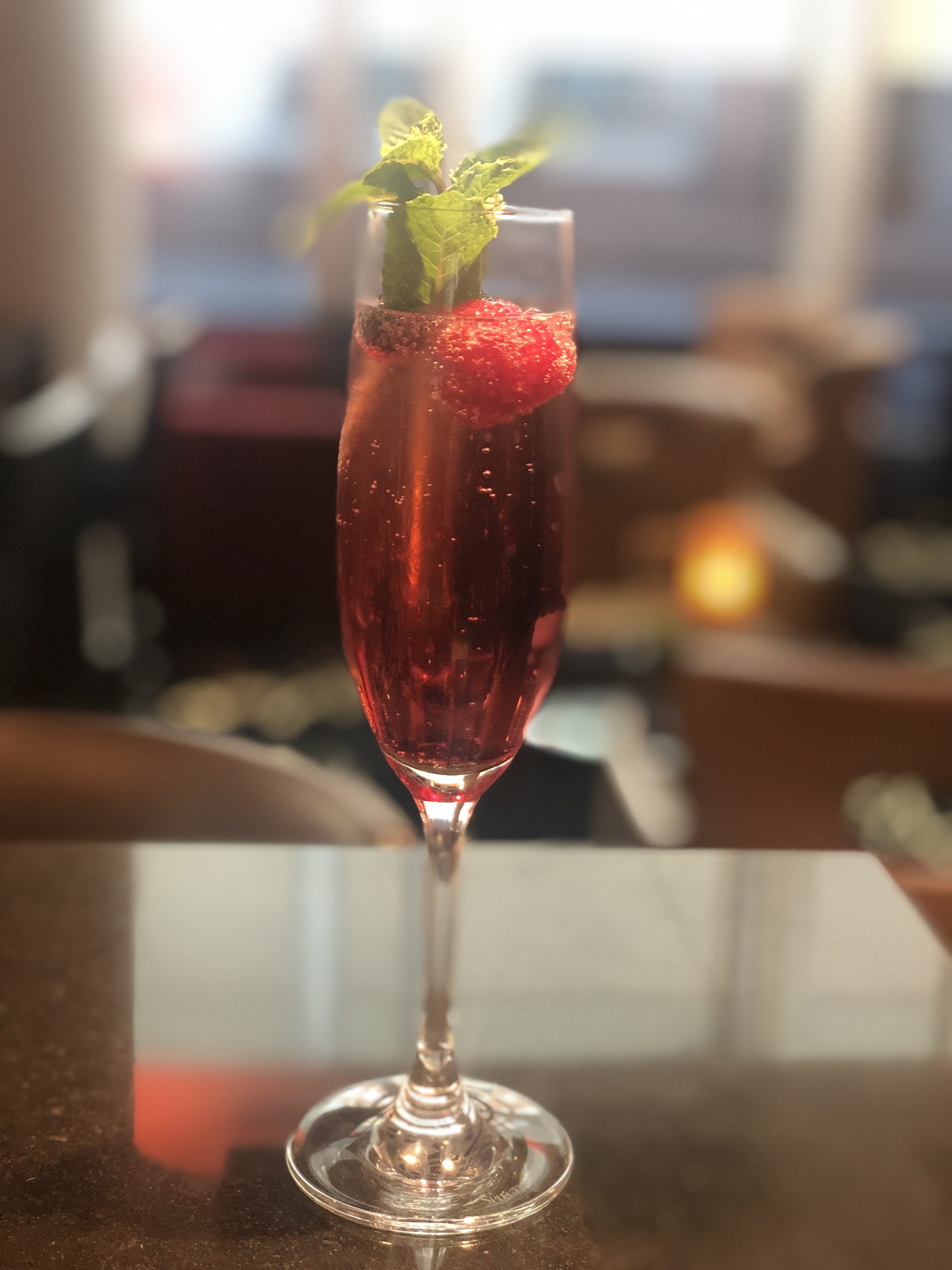 